 Министерство культуры, по делам национальностей и архивного дела Чувашской РеспубликиБПОУ «Чебоксарское художественное училище (техникум)» Минкультуры ЧувашииРАБОЧАЯ ПРОГРАММА учебной дисциплины ОП.01. РИСУНОКспециальности 54.02.02 Декоративно-прикладное искусство и народные промыслы (по видам)                                          Чебоксары - 2018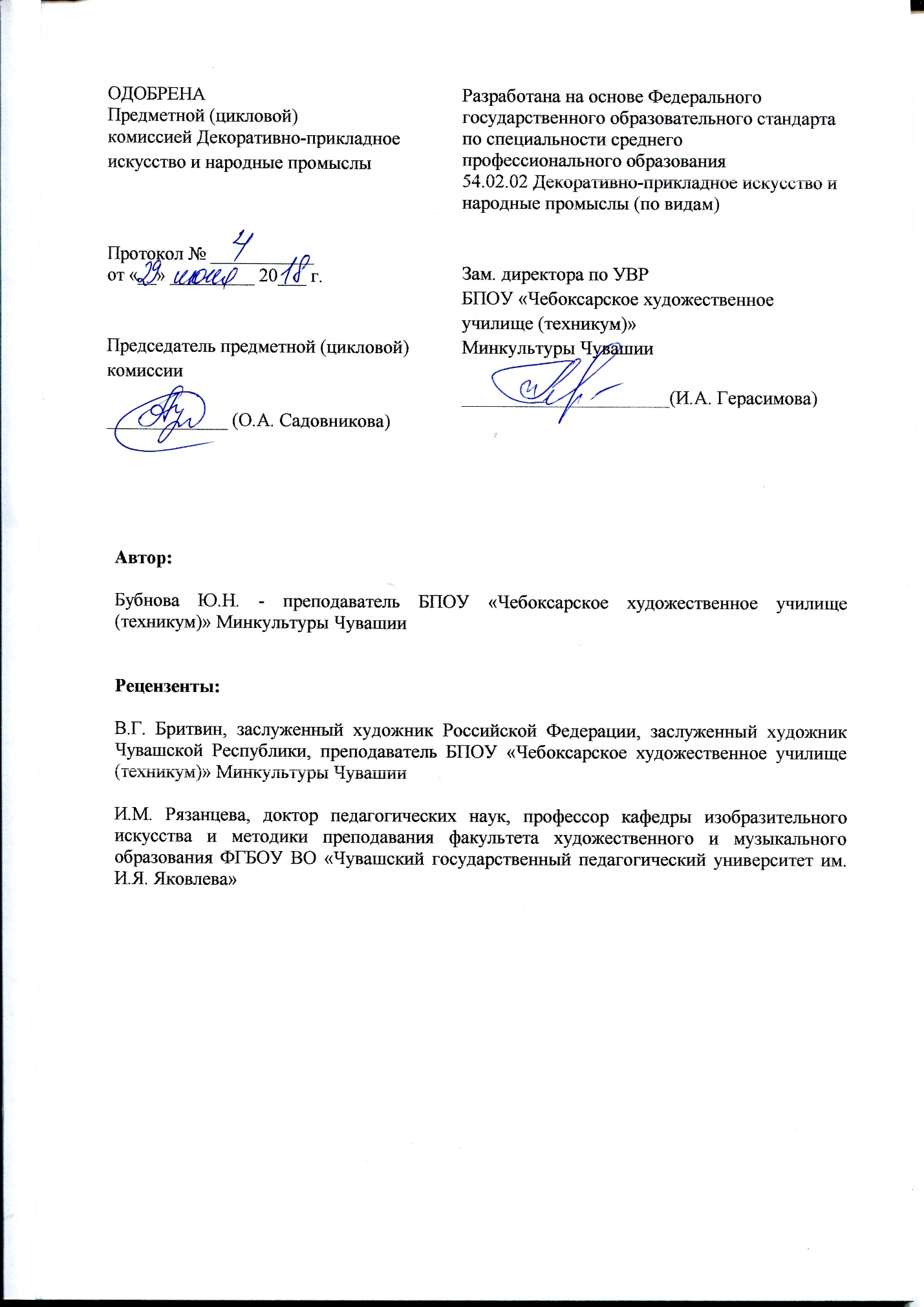 СОДЕРЖАНИЕ1. ПАСПОРТ РАБОЧЕЙ ПРОГРАММЫ УЧЕБНОЙ ДИСЦИПЛИНЫ 2. СТРУКТУРА И СОДЕРЖАНИЕ УЧЕБНОЙ ДИСЦИПЛИНЫ                                     3. УСЛОВИЯ РЕАЛИЗАЦИИ РАБОЧЕЙ ПРОГРАММЫУЧЕБНОЙ                             ДИСЦИПЛИНЫ4. КОНТРОЛЬ И ОЦЕНКА РЕЗУЛЬТАТОВ ОСВОЕНИЯУЧЕБНОЙ                           ДИСЦИПЛИНЫ1. ПАСПОРТ РАБОЧЕЙ ПРОГРАММЫ УЧЕБНОЙ ДИСЦИПЛИНЫОП.01. РисунокОбласть применения программы	Рабочая программа учебной дисциплины является частью основной профессиональной образовательной программы в соответствии с ФГОС по специальности СПО 54.02.02 Декоративно-прикладное искусство и народные промыслы (по видам).Программа учебной дисциплины может быть использована в дополнительном профессиональном образовании и профессиональной деятельности выпускников: художественное проектирование и изготовление изделий декоративно-прикладного искусства; образование художественное в детских школах искусств, детских художественных школах, других учреждениях дополнительного образования, общеобразовательных учреждениях, учреждениях СПО. 1.2. Место дисциплины в структуре основной профессиональной образовательной программы:Данная дисциплина входит в профессиональный цикл учебных предметов основной профессиональной образовательной программы по специальности 54.02.02 «Декоративно-прикладное искусство и народные промыслы» (по видам).Дисциплина является практико-ориентированной, компетентности, сформированные в результате освоения программы необходимы при изучении профессиональных модулей. Темы, входящие в программу могут осваиваться в составе МДК для совершенствования практических навыков и дальнейшего формирования общих и профессиональных компетенций:ОБЩИЕ КОМПЕТЕНЦИИОК 1. Понимать сущность и социальную значимость своей будущей профессии, проявлять к ней устойчивый интерес.ОК 2. Организовывать собственную деятельность, определять методы и способы выполнения профессиональных задач, оценивать их эффективность и качество.ОК 3. Решать проблемы, оценивать риски и принимать решения в нестандартных ситуациях.ОК 4. Осуществлять поиск, анализ и оценку информации, необходимой для постановки и решения профессиональных задач, профессионального и личностного развития.ОК 5. Использовать информационно-коммуникационные технологии для совершенствования профессиональной деятельности.ОК 6. Работать в коллективе, обеспечивать его сплочение, эффективно общаться с коллегами, руководством, потребителями.ОК 7. Ставить цели, мотивировать деятельность подчиненных, организовывать и контролировать их работу с принятием на себя ответственности за результат выполнения заданий.ОК 8. Самостоятельно определять задачи профессионального и личностного развития, заниматься самообразованием, осознанно планировать повышение квалификации.ОК 9. Ориентироваться в условиях частой смены технологий в профессиональной деятельности.ПРОФЕССИОНАЛЬНЫЕ КОМПЕТЕНЦИИПК 1.1. Изображать человека и окружающую предметно-пространственную среду средствами академического рисунка и живописи.ПК 1.5. Выполнять эскизы и проекты с использованием различных графических средств и приемов.ПК 1.6. Самостоятельно разрабатывать колористические решения художественно-графических проектов изделий декоративно-прикладного и народного искусства.ПК 1.7. Владеть культурой устной и письменной речи, профессиональной терминологией.Программа учебной дисциплины может быть использована в профессиональной подготовке специалистов в области декоративно-прикладного искусства.1.3. Цели и задачи дисциплины – требования к результатам освоения дисциплины:В результате изучения дисциплины обучающийся должен:уметь:использовать основные изобразительные материалы и техники;применять теоретические знания в практической профессиональной деятельности; осуществлять процесс изучения и профессионального изображения натуры, ее художественной интерпретации средствами рисунка;знать: основы изобразительной грамоты, методы и способы графического и пластического изображения геометрических тел, природных объектов, пейзажа, человека.1.4. Количество часов на освоение программы дисциплины:максимальной учебной нагрузки обучающегося _816_ часов, в том числе:обязательной аудиторной учебной нагрузки обучающегося  516_ часов;самостоятельной работы обучающегося _300_ часов, в том числе дополнительная работа над завершением программного задания под руководством преподавателя – _194_ часа.2. СТРУКТУРА И СОДЕРЖАНИЕ УЧЕБНОЙ ДИСЦИПЛИНЫОП.01. Рисунок2.1. Объем учебной дисциплины и виды учебной работы2.2. Тематический план и содержание учебной дисциплины ОП.01. Рисунок3. условия реализации УЧЕБНОЙ дисциплиныОП.01. Рисунок3.1. Требования к минимальному материально-техническому обеспечениюРеализация программы учебной дисциплины требует наличия мастерской рисунка. Технические средства обучения: аудиовизуальные, компьютерные и телекоммуникационные. Оборудование мастерской и рабочих мест мастерской: учебно-методические пособия, мольберты, стулья, муляжи, постановки, художественные материалы.3.2. Информационное обеспечение обученияОсновные источники:1. Николай Ли. Основы учебного академического рисунка: учебник для студентов художественных училищ. – М.: Эксмо, 2015. – 480с. с ил.2. Николай Ли. Голова человека. Основы учебного академического рисунка: учебник для студентов  художественных училищ. - М.: Эксмо, 2017. - 264с. с ил.3. Могилевцев В.А.  Образцы для копирования. Фигура. Учебный рисунок в Российской Академии художеств: учебное пособие. – СПб.: 4арт, 2016. – 132 с., ил.4. Шулика Т.О. Аналитический рисунок: учебное пособие. – М.: БуксМАрт, 2017. – 112 с. с ил.Дополнительные источники:1. Архитектурный рисунок и графика [Электронный ресурс] : методические указания к практическим занятиям для студентов, обучающихся по направлению подготовки 270800 «Строительство» / сост. А. П. Рац. — Электрон. текстовые данные. — М. : Московский государственный строительный университет, Ай Пи Эр Медиа, ЭБС АСВ, 2014. — 52 c. — 978-5-7264-0951-1. — Режим доступа: http://www.iprbookshop.ru/27890.html2. Нестеренко, В. Е. Рисунок головы человека [Электронный ресурс] : учебное пособие / В. Е. Нестеренко. — Электрон. текстовые данные. — Минск : Вышэйшая школа, 2014. — 208 c. — 978-985-06-2427-7. — Режим доступа: http://www.iprbookshop.ru/35537.html3. Шиков, М. Г. Рисунок. Основы композиции и техническая акварель [Электронный ресурс] : учебное пособие / М. Г. Шиков, Л. Ю. Дубовская. — Электрон. текстовые данные. — Минск : Вышэйшая школа, 2014. — 168 c. — 978-985-06-2504-5. — Режим доступа: http://www.iprbookshop.ru/35538.html4. Рисунок [Электронный ресурс] : методические указания по выполнению практических заданий для студентов бакалавриата очного отделения, обучающихся по направлению подготовки 07.03.01 Архитектура / сост. А. В. Рац. — Электрон. текстовые данные. — М. : Московский государственный строительный университет, Ай Пи Эр Медиа, ЭБС АСВ, 2015. — 49 c. — 978-5-7264-1100-2. — Режим доступа: http://www.iprbookshop.ru/36175.html5. Казарин, С. Н. Академический рисунок [Электронный ресурс] : учебно-методический комплекс дисциплины по направлению подготовки 54.03.01 (072500.62) «Дизайн», профили: «Графический дизайн», «Дизайн костюма»; квалификация (степень) выпускника «бакалавр» / С. Н. Казарин. — Электрон. текстовые данные. — Кемерово : Кемеровский государственный институт культуры, 2015. — 120 c. — 2227-8397. — Режим доступа: http://www.iprbookshop.ru/55753.html6. Воронцова, Ю. В. Перспектива [Электронный ресурс] : учебно-методическое пособие по дисциплине «Технический рисунок» для студентов, обучающихся по направлению подготовки 54.03.01 Дизайн / Ю. В. Воронцова. — Электрон. текстовые данные. — Челябинск : Челябинский государственный институт культуры, 2016. — 88 c. — 978-5-94839-526-5. — Режим доступа: http://www.iprbookshop.ru/56478.html4. Контроль и оценка результатов освоения УЧЕБНОЙ ДисциплиныОП.01. Рисунок	Контроль и оценка результатов освоения учебной дисциплины осуществляется преподавателем в процессе проведения практических занятий а также выполнения обучающимися индивидуальных заданий.	Формой итоговой аттестации является экзаменационный просмотр учебных и домашних работ на семестровых выставках. В ходе семестра проводятся промежуточные просмотры по одному-двум заданиям.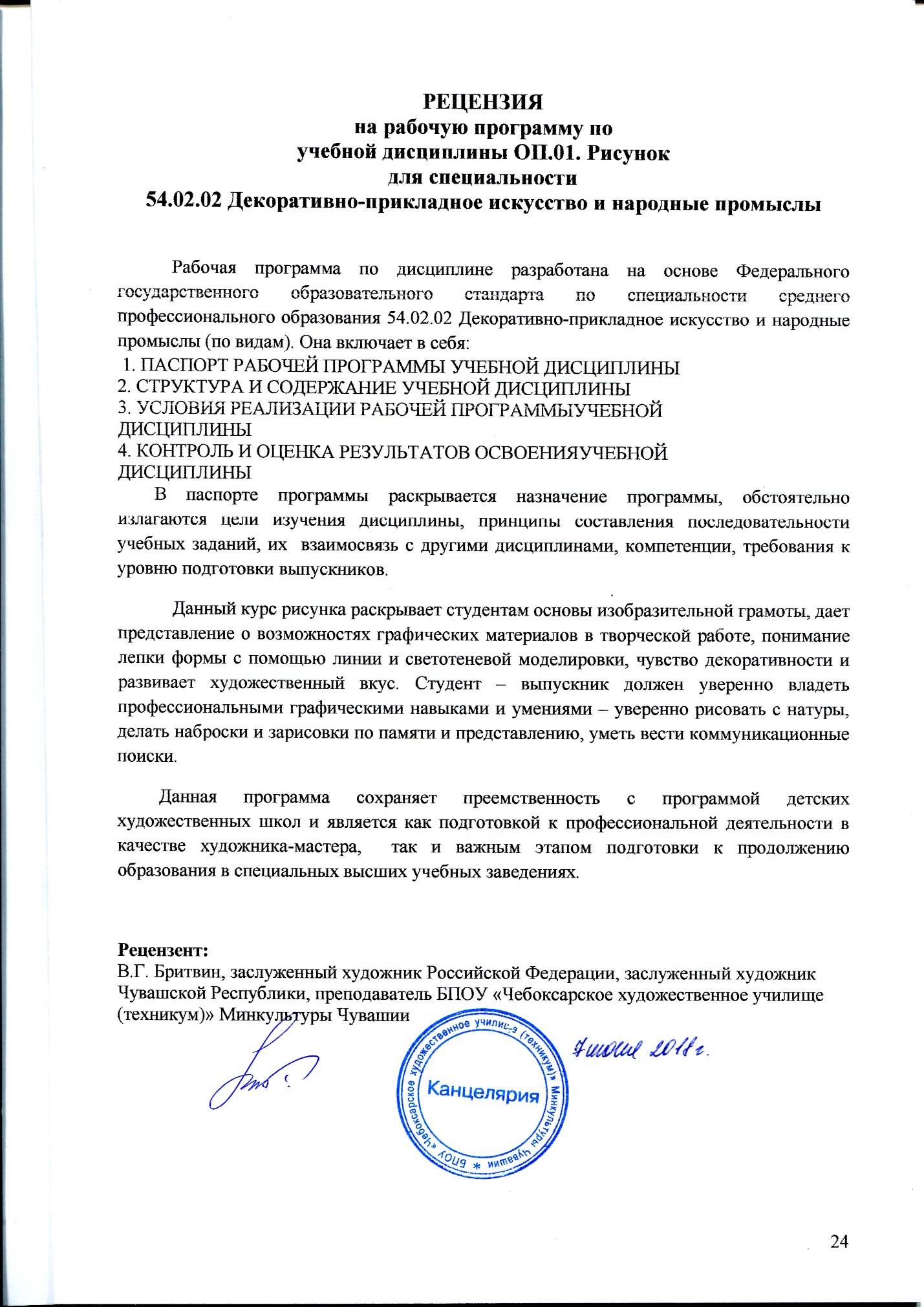 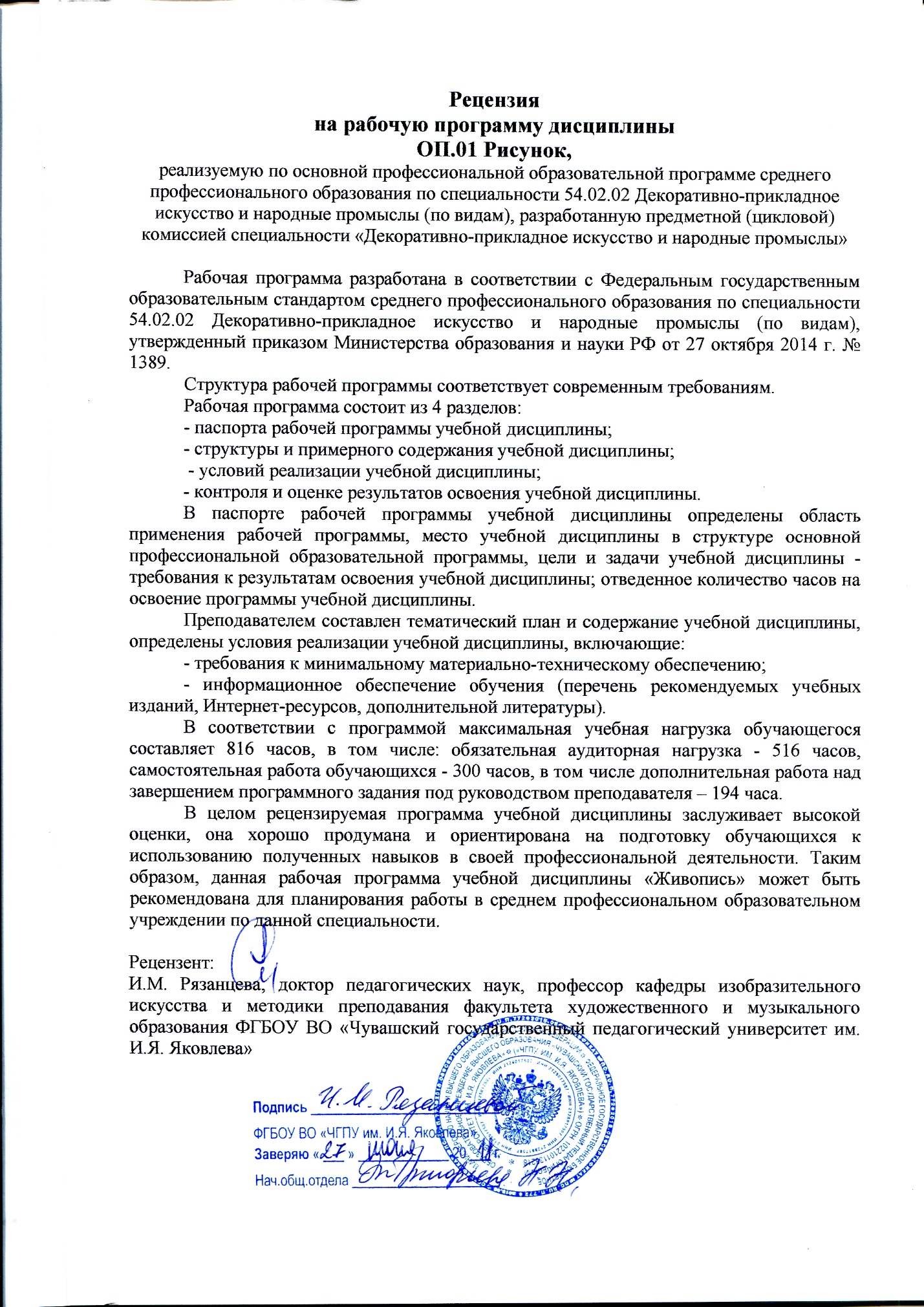 УТВЕРЖДЕНО приказом директора БПОУ «Чебоксарское                                художественное училище (техникум)» Минкультуры Чувашии      от 17 августа 2017 года  № 28-о                                                      Виды учебной работыОбъем часов1 курс1 курс2 курс2 курс3 курс3 курс4 курс 4 курс Виды учебной работыОбъем часовI сем.II сем.III сем.IV сем.V сем.VI сем.VII сем.VIII сем.Максимальная учебная нагрузка (всего)816941181061201261029654Обязательная аудитория учебная нагрузка (всего)5166480648064726428в том числе:лабораторные занятия (не предусмотрено)---------практические занятия 5166480648064726428контрольные работы курсовая работа (проект) (не предусмотрено)Самостоятельная работа обучающегося (всего)3003038424062303226в том числе:самостоятельная работа над курсовой работой (проектом) (не предусмотрено)---------внеаудиторная самостоятельная работа: работа над материалом учебника, выполнение индивидуальных заданий, творческие работы разных видов106-1812203212-12дополнительная работа над завершением программного задания под руководством преподавателя1943020302030183214Итоговая аттестация в форме Экзамен Экзамен Экзамен Экзамен Экзамен Экзамен Экзамен Экзамен Наименование разделов и темСодержание учебного материала, практические занятия, дополнительная работа над завершением программного задания под руководством преподавателя, самостоятельная работа обучающихся, индивидуальный проект (если предусмотрено)Объем часовУровень освоения1 курс 1 семестр1 курс 1 семестр1 курс 1 семестр1 курс 1 семестрТема 1. Натюрморт из предметов быта (ознакомление с уровнем подготовки каждого студента)Содержание учебного материала101,2Тема 1. Натюрморт из предметов быта (ознакомление с уровнем подготовки каждого студента)Натюрморт из предметов быта:Крынка или чугунок, полбуханки хлеба, деревянная ложка или доска для хлеба на фоне деревянного сита и драпировки.Задача - компоновка натюрморта, его местоположение в пространстве, пропорции и характер предметов, соподчинение главного и второстепенного, средства линейной и воздушной перспективы, "лепка" формы предмета в пространстве средствами светотени, тон, материальность предметов, характер складок драпировки.Материал - графитный карандаш. Размер - 1/2 листа. Освещение верхнее, боковое. Решение тональное.101,2Тема 2. Постановка из проволочных геометрических тел на одной плоскости: цилиндр, призма, конус и т.д.Содержание учебного материала101,2Тема 2. Постановка из проволочных геометрических тел на одной плоскости: цилиндр, призма, конус и т.д.Постановка из проволочных геометрических тел. Задача – построение геометрических тел в пространстве, пропорциональные отношения, перспективные сокращения – линейно-конструктивная моделировка сквозной прорисовки. Изучение перспективных сокращений при рисовании геометрических тел.Материал - графитный карандаш. Размер - 1/2 листа. Решение линейно- конструктивное.101,2Тема 2. Постановка из проволочных геометрических тел на одной плоскости: цилиндр, призма, конус и т.д.Дополнительная работа. Нанесение светотени. Детальная проработка рисунка. Обобщение. Завершение задания.Наброски и зарисовки предметов быта.51,2Тема 3. Натюрморт из 3-4 гипсовых геометрических тел (сквозная прорисовка)Содержание учебного материалаНатюрморт из 3-4 гипсовых геометрических тел (сквозная прорисовка), включающий куб, призму, пирамиду или шар, ставится значительно нижеЗадача - взаимное расположение предметов, положения их в пространстве и по отношению к линии горизонта, определение местонахождения собственных и падающих теней, передача конструкции предметов, легкой светотени, уровня горизонта.Материал - графитный карандаш. Размер -1/2 листа.101,2Тема 3. Натюрморт из 3-4 гипсовых геометрических тел (сквозная прорисовка)Дополнительная работа. Детальна проработка рисунка. Обобщение. Наброски и зарисовки геометрических тел.51,2Тема 4. Натюрморт из3-4-х гипсовых геометрических тел (светотеневой)Содержание учебного материала121,2Тема 4. Натюрморт из3-4-х гипсовых геометрических тел (светотеневой)Натюрморт из 3-4-х гипсовых геометрических тел, поставленных ниже линии горизонта (светотеневой) Задача- законы светотени: свет, полутон, тень, рефлекс, тени падающие и собственные, передача тонких светотеневых и тональных отношений в зависимости от удаленности предметов от источника света, воздействия отраженного светаМатериал - графитный карандаш. Размер -1/2 листа. Освещение верхнее, боковое. Решение тональное.Примечание. Предварительно выполнить на полях листа наброски группы предметов121,2Тема 4. Натюрморт из3-4-х гипсовых геометрических тел (светотеневой)Дополнительная работа. Наброски и зарисовки группы предметов.51,2Тема 5. Рисунок шара на кубе.Содержание учебного материала122Тема 5. Рисунок шара на кубе.Шар на кубе. Задача – усвоение закона светотени: свет, полутон, тень, рефлекс, тени падающие и собственные, передача тонких светотеневых и тональных отношений в зависимости от удаленности предметов от источника света, воздействия отраженного света, культура штриха, передача материальности: решение большого пространства фона без белых полей.Материал - графитный карандаш. Размер -1/2 листа. Освещение верхнее, боковое. Решение тональное.122Тема 5. Рисунок шара на кубе.Дополнительная работа. Анализ формы шара. Обобщение. Завершение работы.Самостоятельное выполнение конструктивного построения и тонального рисунка гипсовых геометрических тел (шар, цилиндр, куб, конус) с сечениями.52Тема 6. Рисунок висящей драпировкиСодержание учебного материала102Тема 6. Рисунок висящей драпировкиРисунок складок ткани. Драпировка прикреплена к стене в двух точках на разной высоте. Рисунку предшествует беседа о складках, характере складок (свободновисящие, обвертывающие, натяжные).Задача – усвоить законы светотени: свет, полутон, тень, рефлекс, тени падающие и собственные, передача тонких светотеневых и тональных отношений в зависимости от удаленности плоскости от источника света, воздействия отраженного света, характер складок ткани передача характера складок ткани, их формы и провисания. Материал - графитный карандаш. Размер - 1/2 листа. Освещение верхнее, боковое. Решение светотеневое.102Тема 6. Рисунок висящей драпировкиДополнительная работа. Передача материальности драпировки штриховкой. Обобщение. Завершение задания.102Итого за 1 семестр:Итого за 1 семестр:941 курс 2 семестр1 курс 2 семестр1 курс 2 семестр1 курс 2 семестрТема 7. Рисунок гипсового орнамента растительного характера невысокого рельефа Содержание учебного материала141,2Тема 7. Рисунок гипсового орнамента растительного характера невысокого рельефа Рисунок гипсового орнамента растительного характера невысокого рельефа. Задача- построение симметричного или асимметричного орнамента, передача красоты и выразительности пластической формы орнамента соподчинение главного и второстепенного, представление о ракурсе, понятие о парных формах, навыки изображения формы штрихом, светотень, тон, материальность предметовМатериал - графитный карандаш. Размер - 1/2 листа. Освещение верхнее, боковое. Решение тональное с учетом среды.141,2Тема 7. Рисунок гипсового орнамента растительного характера невысокого рельефа Дополнительная работа. Проверка тональных отношений. Обобщение и завершение рисунка.41,2Тема 7. Рисунок гипсового орнамента растительного характера невысокого рельефа Самостоятельная работа. Рисунки гипсовых орнаментов в разных ракурсах.4Тема 8. Рисунок гипсового орнамента высокого рельефа (розетка).Содержание учебного материала162Тема 8. Рисунок гипсового орнамента высокого рельефа (розетка).Рисунок гипсового орнамента высокого рельефа (розетка.). Задача- линейно-конструктивный метод построения пластической формы, тональное решение светотенью построение орнамента и передача пластической формы.Материал - графитный карандаш. Размер -1/2 листа. Освещение искусственное. Решение тональное с учетом среды. Примечание. Предварительно выполнить на полях листа наброски группы предметов.162Тема 8. Рисунок гипсового орнамента высокого рельефа (розетка).Дополнительная работа. Тональное решение. Начало светотеневой проработки деталей. Передача материальности (гипса). Проверка проработки формы в тоне. Обобщение работы, завершение рисунка.42Тема 8. Рисунок гипсового орнамента высокого рельефа (розетка).Самостоятельная работа. Конструктивные рисунки розеток при разном освещении.3Тема 9. Гипсовый архитектурный декор – ионики.Содержание учебного материала142Тема 9. Гипсовый архитектурный декор – ионики.Гипсовый архитектурный декор-ионики.Задача – передача предмета в пространстве, перспективные сокращения, лепка светотенью. Материал - графитный карандаш. Размер - 1/2 листа. Освещение искусственное. Решение тональное.142Тема 9. Гипсовый архитектурный декор – ионики.Дополнительная работа. Легкое светотеневое решение объекта с учетом бокового освещения. Штриховка формы с учетом поверхностей розетки.42Тема 9. Гипсовый архитектурный декор – ионики.Самостоятельная работа. Конструктивные рисунки дорической капители в разных ракурсах. Материал по выбору.3Тема 10. Рисунок ионической полукапители.Содержание учебного материала182Тема 10. Рисунок ионической полукапители.Рисунок капители ионической. Капитель освещается источником света (софит). Задача – разбор конструктивного построения капители и взаимосвязи больших геометрических форм, пропорциональность, перспективные сокращения. Выявление большой формы предполагает линейно-конструктивный рисунок, с поддержкой тона.Материал - графитный карандаш. Размер -1/2 листа. Освещение искусственное. Решение тональное. 182Тема 10. Рисунок ионической полукапители.Дополнительная работа. Передача материальности гипса. Обобщение. Завершение работе.42Тема 10. Рисунок ионической полукапители.Самостоятельная работа. Зарисовки капители ионического ордера в разных ракурсах. Материал – различный.4Тема 11. Натюрморт из предметов быта сложной формы стоящих на разноуровневых плоскостях.Содержание учебного материала182Тема 11. Натюрморт из предметов быта сложной формы стоящих на разноуровневых плоскостях.Тематический натюрморт из крупных предметов быта в интерьере (контрольная постановка)(например, колесо от телеги, сундук, ящик с инструментами, топор и т.п.; большой самовар, хлеб, чайник, баранки, драпировки). Натюрморт из предметов быта сложной формы. Постановка усложняется разноуровневым расположением предметов. Задача – изображение предметов как единого целого в компоновке на листе, разбор пропорциональных отношений, взаимосвязи предметов, передача пространства, лепка светотенью – воздушная перспективаМатериал - графитный карандаш. Размер - 1/2 листа. Освещение верхнее, боковое. Решение тональное с учетом среды.182Тема 11. Натюрморт из предметов быта сложной формы стоящих на разноуровневых плоскостях.Дополнительная работа. Пространственное решение натюрморта с учетом перспективы. Обобщение. Анализ работы. Завершение. Подготовка к просмотру.42Тема 11. Натюрморт из предметов быта сложной формы стоящих на разноуровневых плоскостях.Самостоятельная работа. Рисунки натюрмортов из разных предметов с передачей материальности.4Итого за 2 семестр:Итого за 2 семестр:118Итого за 1 курс:Итого за 1 курс:2122 курс 3 семестр2 курс 3 семестр2 курс 3 семестр2 курс 3 семестрТема 1. Голова человека.Содержание учебного материала21Тема 1. Голова человека.Голова человека – большая форма, пропорции, череп, методика изображения. Лекция.21Тема 2. Рисунок гипсовой обрубовочной головыСодержание учебного материала102Тема 2. Рисунок гипсовой обрубовочной головыГипсовая обрубовочная голова. Задача – построение большой формы, осевые линии, выявление с учетом пропорций больших деталей головы, разбор плоскостей, лепящих лицо и череп человека. Материал - графитный карандаш. Размер - 1/2 листа. Освещение верхнее, боковое. Решение тональное.102Тема 2. Рисунок гипсовой обрубовочной головыДополнительная работа. Последовательное ведение работы, передача большой и малой формы с лепкой тональной проработкой. Материал: бумага, карандаш.62Тема 2. Рисунок гипсовой обрубовочной головыСамостоятельная работа. Наброски, зарисовки гипсовой и живой головы с конструктивным анализом (материал: бумага, карандаш).3Тема 3. Рисунок гипсового черепаСодержание учебного материала102Тема 3. Рисунок гипсового черепаЧереп гипсовый.Задача – изучение большой формы, пропорций, лепка черепа тоном с выявлением форм и плоскостей, лепящих лоб, глазницы, челюсти и черепную коробку. Материал - графитный карандаш. Размер - 1/2 листа. Освещение верхнее, боковое. Решение тональное.102Тема 3. Рисунок гипсового черепаДополнительная работа. Передача большой и малой формы с легкой тональной проработкой.Материал: бумага формата А2, карандаш.62Тема 3. Рисунок гипсового черепаСамостоятельная работа. Наброски, зарисовки гипсовой модели анатомического черепа в различных ракурсах и освещения с конструктивным анализом.Материал: бумага, карандаш.3Тема 4. Рисование гипсовых слепков частей лица (нос, ухо, губы)Содержание учебного материалаРисование гипсовых слепков частей лица (нос, ухо, губы.) Глаз. На одном листе бумаги выполняются два рисунка.Первый рисунок – исполняется линейно-конструктивным методом, позволяющим понять, как устроен глаз, как он вставляется в глазницу, сокращается в ракурсе.Второй рисунок - выполняется тональными средствами с учетом строения глаза.Задача - композиционное решение листа. Конструктивно-анатомический анализ формы. Линейно - конструктивный метод построения. Законы светотени: свет, полутон, тень, рефлекс, тени падающие и собственные, передача тонких светотеневых и тональных отношений в зависимости от удаленности плоскости гипса от источника света, воздействия отраженного света, анатомический анализ формы.Нос, губы, ухо. На одном листе нужно скомпоновать три рисунка. Материал - графитный карандаш. Размер - 1/2 листа. Освещение верхнее, боковое.При рисовании частей лица следует акцентировать внимание на конструктивно-анатомическом анализе.302Тема 4. Рисование гипсовых слепков частей лица (нос, ухо, губы)Дополнительная работа. Светотональный анализ рисунка. Выявление пластики и движения, объемности форм и рельефа.Детальная проработка рисунка. Обобщение и завершение задания.Материал: бумага формата А2, карандаш.102Тема 4. Рисование гипсовых слепков частей лица (нос, ухо, губы)Самостоятельная работа. Наброски, зарисовки отдельных фрагментов лица человека в различных ракурсах и освещения с конструктивным анализом.3Тема 5. Рисунок гипсовой анатомической головы и черепа в том же поворотеСодержание учебного материала122Тема 5. Рисунок гипсовой анатомической головы и черепа в том же поворотеРисунок гипсовой анатомической головы и черепа в том же повороте.Задача - Композиционное решение рисунка. Линейно - конструктивный метод построения с передачей легкой светотени. Изучение черепа и мышц лица путем конструктивного анатомического анализа формы.Материал - графитный карандаш. Размер бумаги - 1/2 листа. Решение конструктивное, с легкой светотенью. 	122Тема 5. Рисунок гипсовой анатомической головы и черепа в том же поворотеДополнительная работа. Детальная проработка рисунка. Обобщение и завершение задания.82Тема 5. Рисунок гипсовой анатомической головы и черепа в том же поворотеСамостоятельная работа. Этюды, наброски гипсовой головы с конструктивным анализом. Материал: бумага, карандаш.32Итого за 3 семестр:Итого за 3 семестр:1062 курс 4 семестр2 курс 4 семестр2 курс 4 семестр2 курс 4 семестрТема 6. Рисунок гипсовой античной головы (Гермес, Антиной)Содержание учебного материала142Тема 6. Рисунок гипсовой античной головы (Гермес, Антиной)Рисунок гипсовой античной головы (Гермес, Антиной). Задача - композиционное решение работы, линейно - конструктивный метод построения с передачей легкой светотени, передача большой формы головы, построение, пропорции.Материал - графитный карандаш. Размер бумаги - 1/2 листа. Решение конструктивное, с легкой светотенью.142Тема 6. Рисунок гипсовой античной головы (Гермес, Антиной)Дополнительная работа. Тональный анализ рисунка. Выявление пластики и движения, объемности форм и рельефа. Детальная проработка рисунка. Обобщение и завершение.Материал: бумага формата А2, карандаш.42Тема 6. Рисунок гипсовой античной головы (Гермес, Антиной)Самостоятельная работа. Этюды, наброски гипсовой и живой головы с конструктивным анализом. Материал: бумага, карандаш.4Тема 7. Рисунок гипсовой головы Сократа.Содержание учебного материала14Тема 7. Рисунок гипсовой головы Сократа.Рисунок гипсовой головы Сократа. Задача - композиционное решение работы. Линейно - конструктивный метод построения головы с передачей легкой светотени. Конструктивно-анатомический анализ формы. Усложнение предыдущего задания возникает из самого характера модели, имеющей ясно выраженные индивидуальные черты.Материал - графитный карандаш. Размер бумаги - 1/2 листа. Решение конструктивное, с легкой светотенью Освещение верхнее, боковое.14Тема 7. Рисунок гипсовой головы Сократа.Дополнительная работа. Детальная проработка рисунка. Выделение главное в рисунке. Обобщение и завершение задания. Материал: бумага формата А2, карандаш.4Тема 7. Рисунок гипсовой головы Сократа.Самостоятельная работа. Этюды, наброски гипсовой и живой головы с конструктивным анализом. Материал: бумага, карандаш.4Тема 8. Рисунок гипсовой головы с плечевым поясом (Аполлон)Содержание учебного материала162Тема 8. Рисунок гипсовой головы с плечевым поясом (Аполлон)Рисунок гипсовой головы с плечевым поясом (Аполлон).Задача - композиционное решение листа. Линейно - конструктивный метод построения головы и плечевого пояса с передачей легкой светотени, передача сложного движения головы. Примечание. Задача усложняется, так как перечисленные модели имеют наклон и поворот головы по осевой линии. Учащиеся должны обратить внимание на основные оси и связать голову с плечевым поясом.Материал - графитный карандаш. Размер бумаги - 1/2 листа. Освещение верхнее, боковое. Решение конструктивное, с легкой светотенью.162Тема 8. Рисунок гипсовой головы с плечевым поясом (Аполлон)Дополнительная работа. Детальная проработка рисунка. Обобщение и завершение задания. Материал: бумага формата А1, карандаш.42Тема 8. Рисунок гипсовой головы с плечевым поясом (Аполлон)Самостоятельная работа. Этюды, наброски гипсовой и живой головы с плечевым поясом в тональной проработке в различных материалах. Материал: бумага, карандаш, мягкий материал.4Тема 9. Рисунок головы «Давида».Содержание учебного материала182Тема 9. Рисунок головы «Давида».Голова «Давида». Задача – длительный рисунок с закреплением навыков построения головы, лепки тоном формы, разбором перспективных сокращений.Материал - графитный карандаш. Размер бумаги - 1/2 листа. Освещение верхнее, боковое. Решение светотеневое.182Тема 9. Рисунок головы «Давида».Дополнительная работа. Детальная проработка рисунка. Обобщение и завершение задания. Материал: бумага формата А1, карандаш.42Тема 9. Рисунок головы «Давида».Самостоятельная работа. Этюды, наброски гипсовой и живой головы с плечевым поясом в тональной проработке в различных материалах. Материал: бумага, карандаш, мягкий материал.4Тема 10. Рисунок головы «Антиной».Содержание учебного материала182Тема 10. Рисунок головы «Антиной».Голова с плечевым поясом («Антиной»). Заключительное задание в данном курсе. Длительный рисунок.Задача – пропорции, передача движения, характерных черт. Связь – голова, шея, плечевой пояс. Материал - графитный карандаш. Размер бумаги - 1/2 листа. Освещение верхнее, боковое. Решение светотеневое.182Тема 10. Рисунок головы «Антиной».Дополнительная работа. Детальная проработка рисунка. Обобщение и завершение задания. Материал: бумага формата А1, карандаш42Тема 10. Рисунок головы «Антиной».Самостоятельная работа. Этюды, наброски гипсовой и живой головы с плечевым поясом в тональной проработке в различных материалах. Материал: бумага, карандаш, мягкий материал.4Итого за 4 семестр:Итого за 4 семестр:120Итого за 2 курс: Итого за 2 курс: 2263 курс 5 семестр3 курс 5 семестр3 курс 5 семестр3 курс 5 семестрТема 1. Рисунок гипсовой головы «Гаттамелат»Содержание учебного материала162Тема 1. Рисунок гипсовой головы «Гаттамелат»«Гатамелат». Задача – модель выбрана по принципу приближение к характеру головы живого человека. Сравнение голов, построенных с соблюдением канон и характерных голов.Материал - графитный карандаш. Размер бумаги - 1/2 листа. Решение светотеневое. Освещение верхнее, боковое.162Тема 1. Рисунок гипсовой головы «Гаттамелат»Дополнительная работа. Выделение главное в рисунке. Обобщение. завершение задания.62Тема 1. Рисунок гипсовой головы «Гаттамелат»Самостоятельная работа. Этюды и наброски живой головы. Материал: бумага, карандаш, мягкий материал.8Тема 2. Рисунок гипсовой головы «Вольтер»Содержание учебного материала«Вольтер». Задача – модель выбрана по принципу приближение к характеру головы живого человека. Сравнение голов, построенных с соблюдением канон и характерных голов.Материал - графитный карандаш. Размер бумаги - 1/2 листа. Решение светотеневое. Освещение верхнее, боковое.162Тема 2. Рисунок гипсовой головы «Вольтер»Дополнительная работа. Конструктивной и анатомический анализ рисунка. Завершение и обобщение задания. 62Тема 2. Рисунок гипсовой головы «Вольтер»Самостоятельная работа. Проработка в этюдах, набросках живой головы светотеневого рисунка.8Тема 3. Рисунок Головы натурщика.Содержание учебного материала162Тема 3. Рисунок Головы натурщика.Рисунок головы натурщика. Задача - композиционное решение листа. Линейно - конструктивный метод построения головы с передачей легкой светотени. Характер модели, модель подбирается с крупными чертами лица. Передача большой формы головы без детализации, конструктивно – объемным методом с введением светотени.Материал - графитный карандаш. Решение конструктивное, с легкой светотенью. Размер бумаги - 1/2 листа.162Тема 3. Рисунок Головы натурщика.Дополнительная работа. Выделение деталей в рисунке. Обобщение. завершение задания.42Тема 3. Рисунок Головы натурщика.Самостоятельная работа. Этюды и наброски живой головы натуры.8Тема 4. Рисунок головы натурщика и черепа в одном поворотеСодержание учебного материала162Тема 4. Рисунок головы натурщика и черепа в одном поворотеГолова натурщика и череп в одном повороте. Задача – более углубленное изучение головы человека. Выполняется рисунок головы и рядом рисунок черепа данного натурщика в том же размере. Закрепление конструктивно-анатомических основ строения головы, пластической формы лепкиМатериал - графитный карандаш. Размер бумаги - 1/2 листа. Решение светотеневое. Освещение верхнее, боковое.162Тема 4. Рисунок головы натурщика и черепа в одном поворотеДополнительная работа. Светотональный анализ рисунка. Выявление объемности форм и рельефа. Детальная проработка рисунка. Обобщение и завершение задания.Материал: бумага, карандаш.142Тема 4. Рисунок головы натурщика и черепа в одном поворотеСамостоятельная работа. Наброски, зарисовки головы и черепа в различных ракурсах и освещении. Материал: бумага, карандаш.8Итого за 5 семестр:Итого за 5 семестр:1263 курс 6 семестр.3 курс 6 семестр.3 курс 6 семестр.3 курс 6 семестр.Тема 5. Рисунок скелета грудной клетки с тазовыми костямиСодержание учебного материала182Тема 5. Рисунок скелета грудной клетки с тазовыми костямиРисунок грудной клетки с плечами и тазом в двух положениях. Вводная беседа. Фигура человекаБеседа о строении и пропорциях человеческого тела. Знакомство со строением скелета человека.Задача – усвоение конструктивно-анатомического строения торса, на практике. Выделить большие формы грудной клетки, плечевого пояса, таза, изгибы позвоночника, их взаимосвязь, узлы сопряжения частей.Материал - графитный карандаш. Освещение естественное. Решение конструктивное, с передачей легкой светотени. Размер бумаги 1/2 листа182Тема 5. Рисунок скелета грудной клетки с тазовыми костямиДополнительная работа. Анализ пропорциональных соотношений частей скелета человека. Детальная прорисовка грудной клетки и тазобедренного пояса.42Тема 5. Рисунок скелета грудной клетки с тазовыми костямиСамостоятельная работа. Наброски. Светотональный рисунок скелета, выявление объемности форм. Детальная проработка.3Тема 6. Торс – экоршеСодержание учебного материала16Тема 6. Торс – экоршеЭкорше торса. Гипс.Задача – рисунок анатомического торса с разбором пластики. Взаиморасположения частей тела, т.е. положение тазобедренного сустава по отношению к грудной клетке с плечевым поясом. Использование опорных точек в процессе построения. Целостное видение формы. Вырисовывание скелета как основы. Мышцы – деталировка, крепление. Обобщение большой формы.Материал - графитный карандаш. Освещение верхнее, боковое. Решение конструктивное, с передачей легкой светотени. Размер бумаги – 1/2 листа.16Тема 6. Торс – экоршеДополнительная работа. Выявление объемности форм и рельефа. Детальная проработка рисунка. Обобщение и завершение задания.Материал: бумага, карандаш.4Тема 6. Торс – экоршеСамостоятельная работа. Наброски, зарисовки торса в различных ракурсах и освещении. Материал: бумага, карандаш.3Тема 7. Рисунок кисти руки и стопы (гипс, скелет, живая)Содержание учебного материала20Тема 7. Рисунок кисти руки и стопы (гипс, скелет, живая)Скелет и экорше руки и ноги. Задача – на одном листе выполняется рисунок скелета и экорше руки (ноги) (гипс), дополнительно делаются зарисовки с живой модели. В целом задачи аналогичны предыдущим – основа руки (ноги) скелет, пластическая форма организована мышечной массой; крепление мышцы к костям, формообразование пластики руки (ноги).Материал - графитный карандаш. Освещение верхнее боковое. Решение конструктивное, с передачей легкой светотени. Размер бумаги – 1/2 листа.20Тема 7. Рисунок кисти руки и стопы (гипс, скелет, живая)Дополнительная работа. Анатомический анализ рисунка гипсовых конечностей. Светотональный анализ рисунка. Детальная проработка. Обобщение и завершение.6Тема 7. Рисунок кисти руки и стопы (гипс, скелет, живая)Самостоятельная работа. Наброски, зарисовки конечностей в различных ракурсах и освещении. Материал: бумага, карандаш.3Тема 8. Рисунок анатомической фигуры (Гудон).Содержание учебного материала18Тема 8. Рисунок анатомической фигуры (Гудон).Анатомическая фигура – экорше (Гудона).Задача – по мере изучения деталей человека студенты выполняют наброски фигуры человека в несложных позах, а данное задание преследует изучение взаимосвязей всех частей тела как единого целого; пропорциональной конструктивно-анатомической связи и взаимодействия. Изучаются навыки построения рисунка фигуры человека: постановка фигуры на плоскости (линия отвеса), линия изгиба тела, изменение линии плеч и таза при различных опорах, соразмерность частей тела, большие формы в лепке фигуры.Материал - графитный карандаш. Освещение верхнее, боковое. Решение конструктивное, с передачей легкой светотени. Размер бумаги – 1/2 листа18Тема 8. Рисунок анатомической фигуры (Гудон).Дополнительная работа. Линейно-конструктивный анализ анатомической фигуры. Анатомический анализ мышц. Светотональный анализ рисунка. Детальная проработка. Завершение и обобщение задания. 4Тема 8. Рисунок анатомической фигуры (Гудон).Самостоятельная работа. Зарисовки и наброски фигуры человека в различных ракурсах и освещении. Материал: бумага, карандаш.3Итого за 6 семестр:Итого за 6 семестр:102Итого за 3 курс:Итого за 3 курс:2284 курс 7 семестр.4 курс 7 семестр.4 курс 7 семестр.4 курс 7 семестр.Тема 1. Рисунок мужской обнаженной фигуры.Содержание учебного материалаМужская обнаженная модель. Натурщик ставится с опорой на одну ногу, освещение должно хорошо передавать лепку больших форм.Задача – композиция на листе, постановка фигуры на плоскости; передача движения больших форм относительно друг друга (отношение линии плеч к линии таза); линия изгиба тела. Работа от большого к частному подразумеваем плоскостную обрубовку больших форм, детализация выявляет пластику мышц; взаимодействие деталей.Материал - графитный карандаш. Освещение верхнее, боковое. Решение конструктивное, с передачей легкой светотени. Размер бумаги – 1/2 листа.242Тема 1. Рисунок мужской обнаженной фигуры.Дополнительная работа.  Трактовка объемной формы. Светотональная моделировка. Детальная проработка рисунка. Выражение цельности модели. Обобщение рисунка.122Тема 2. Рисунок женской обнаженной фигуры.Содержание учебного материала242Тема 2. Рисунок женской обнаженной фигуры.Женская обнаженная модель.Задача – аналогично предыдущему. Проводится сравнительный анализ с предыдущей работой.Материал - графитный карандаш. Освещение верхнее, боковое. Решение конструктивное, с передачей легкой светотени. Размер бумаги – 1/2 листа.242Тема 2. Рисунок женской обнаженной фигуры.Дополнительная работа. Светотональный анализ рисунка модели. Детальная проработка рисунка. Обобщение и завершение задания.122Тема 3. Рисунок сидящей одетой фигуры.Содержание учебного материала162Тема 3. Рисунок сидящей одетой фигуры.Сидящая одетая фигура. Для постановки желательна мужская модель в легкой форме одежды. Задача – движение фигуры в пространстве, передача перспективного сокращения деталей в ракурсе. Пропорциональность деталей фигуры в целом; выявление скрытых под одеждой опорных точек, линии изгиба тела, постановка на плоскости. Лепка тоном больших форм и пластики складок одежды. Материал – мягкий (сангина, уголь, сепия). Освещение естественное. Решение светотеневое. Размер бумаги – 1/2 листа.162Тема 3. Рисунок сидящей одетой фигуры.Дополнительная работа. Передача цельности и выразительности рисунка. Обобщение. Завершение задания.82Итого за 7 семестр:Итого за 7 семестр:964 курс 8 семестр.4 курс 8 семестр.4 курс 8 семестр.4 курс 8 семестр.Тема 4. Рисунок одетой модели в театральном костюме.Содержание учебного материала16Тема 4. Рисунок одетой модели в театральном костюме.Одетая модель в театральном костюме. Задача – композиция; постановка модели на плоскости; движение в пространстве; складки одежды, выявляющие движение деталей и фигуры в целом.Материал – мягкий (сангина, соус, уголь, сепия). Освещение естественное. Решение светотеневое. Размер бумаги – 1/2 листа.16Тема 4. Рисунок одетой модели в театральном костюме.Дополнительная работа. Детальная проработка рисунка. Характерные особенности передачи материальности и фактуры одежды.8Тема 4. Рисунок одетой модели в театральном костюме.Самостоятельная работа. Обобщение и завершение задания.6Тема 5. Рисунок полуфигуры с руками.Содержание учебного материала122Тема 5. Рисунок полуфигуры с руками.Полуфигура с руками. Задание является заключительным и служит проверкой подготовки студентов.Задача – передача характера модели, связь основных узлов полуфигуры, композиционное и тональное решение.Материал – мягкий (сангина, уголь, соус, сепия). Освещение естественное. Решение светотеневое. Размер бумаги – 1/2 листа.122Тема 5. Рисунок полуфигуры с руками.Дополнительная работа. Светотональный анализ рисунка. Детальная проработка рисунка. Передача цельности рисунка.62Тема 5. Рисунок полуфигуры с руками.Самостоятельная работа. Завершение задания. Подведение итогов.6Итого за 8 семестр:Итого за 8 семестр:54Итого за 4 курс:Итого за 4 курс:150ИТОГО: 816 часовИТОГО: 816 часовРезультаты обучения(освоенные умения, усвоенныезнания)Коды формируе-мых профессио-нальных и общихкомпетенцийФормы и методы контроля и оценкирезультатов обученияОсвоенные умения:- использовать основные изобразительные материалы и техники;- осуществлять процесс изучения и профессионального изображения натуры, ее художественной интерпретации средствами рисунка;ОК 1 – 9ПК 1.1ПК 1.5ПК 1.6ПК 1.7Экзаменационный просмотр учебных и домашних работУсвоенные знания:- основы изобразительной грамоты, методы и способы графического и пластического изображения геометрических тел, природных объектов, пейзажа, человекаОК 1 – 9ПК 1.1ПК 1.5ПК 1.6ПК 1.7Экзаменационный просмотр учебных и домашних работ